Урок 31Тема уроку. Особливості органічних сполук. Цілі уроку: показати подібність і відмінності органічних і неорганічних речовин; ознайомити з предметом вивчення органічної хімії, розмаїттям органічних сполук; формувати уявлення про єдність живої та неживої природи; розкрити особливості органічних сполук порівняно з неорганічними; ознайомити учнів з короткою історією розвитку органічної хімії.Тип уроку: комбінований урок засвоєння знань, умінь і навичок і творчого застосування їх на практиці.Форми роботи: розповідь учителя, евристична бесіда, мозковий штурм, робота в групах.Обладнання: зразки органічних речовин.ХІД УРОКУI. Організація класу. Повідомлення теми уроку.II. Мотивація навчальної діяльності. Актуалізація опорних знань. Евристична бесіда• Згадайте з історії, як давно відомі людям органічні сполуки.• Наведіть приклади органічних речовин природного походження.• Чому ці речовини називають органічними?Органічних сполук значно більше за кількістю, ніж неорганічних. На цю закономірність учені-хіміки звернули увагу давно. Тривалий час органічні сполуки виділяли в окрему групу речовин, які можна одержати тільки з рослин або тварин та які утворюються під впливом таємничої життєвої сили «vis vitalis». Засновником теорії «віталізму» й органічної хімії як науки загалом уважають шведського вченого Й. Я. Берцеліуса. Теорія «віталізму» особливо наголошувала на істотних відмінностях між органічними й неорганічними речовинами, але проіснувала недовго. У 1828 році учень Берцеліуса К. Веллер синтезував з неорганічних речовин сечовину — речовину, безумовно, органічного походження.Подальшому розвитку органічної хімії сприяли дослідження в галузі синтезу органічних речовин у пошуках нових матеріалів, барвників, ліків тощо.IІІ. Вивчення нового матеріалу1. Природні джерела органічних речовин(Розповідь учителя)(Колекції: «Вугілля», «Нафта», «Пластмаси»)Назвіть джерела органічних речовин.Першими джерелами одержання органічних речовин були тваринні й рослинні організми, продукти їх життєдіяльності. Рослинний світ, особливо дерева, є головним виробником органічних речовин. Деревина є цінною сировиною для хімічної переробки. Так, суха перегонка деревини з давніх часів застосовувалася для одержання таких органічних речовин, як оцтова кислота, метиловий спирт, ацетон, феноли. Сьогодні хімічна переробка деревини використовується в паперовій промисловості, у виробництвах целюлози, штучного волокна, кінофотоплівки, етилового спирту та ін.Цінними джерелами різних органічних сполук є також продукти сухої перегонки кам’яного вугілля — коксовий газ, кам’яновугільна смола. Слід згадати також і такі джерела, як горючі сланці й торф.З кам’яним вугіллям успішно суперничають нафта і природний газ. Наразі світове виробництво продуктів основного органічного синтезу базується на використанні нафти й природного газу (95 %). Вугілля, сланці, торф і деревина забезпечують не більш ніж 5 % споживаної сировини.2. Наразі відомо близько 300000 неорганічних речовин і(!) 30000000 органічних. Парадокс полягає в тому, що 118 елементів утворюють набагато менше речовин, ніж 6-20.Мозковий штурм: чому органічних речовин більше? Аналіз результатів мозкового штурму.3. Органічні речовини, їх відмінності від неорганічних, елементи-органогени Робота з таблицею по групахЩе на початку розвитку й формування органічної хімії було виявлено основні відмінності органічних і неорганічних речовин. Розглянемо їх у порівняльній таблиці. При потребі: використання інтернету, підручника.Виступ представників груп.Органічні сполуки відрізняються від неорганічних низкою характерних особливостей:• майже всі органічні речовини горять або легко руйнуються внаслідок нагрівання з окисниками, виділяючи CO2 (за цією ознакою можна встановити приналежність досліджуваної речовини до органічних сполук);• у молекулах органічних сполук Карбон може бути з’єднаний майже з будь-яким елементом Періодичної системи;• органічні молекули можуть містити послідовність атомів Карбону, з’єднаних у ланцюги (відкриті або замкнені);• молекули більшості органічних сполук не дисоціюють на досить стійкі іони;• реакції органічних сполук протікають значно повільніше й у більшості випадків не завершуються остаточно;• серед органічних сполук дуже поширене явище ізомерії;• органічні речовини мають більш низькі температури фазових переходів (tкип, tпл).4. Предмет органічної хіміїА. Кекулє в 1851 р. визначив органічну хімію як хімію сполук Карбону. Однак це визначення не цілком послідовне. Є групи сполук, які містять Карбон і належать до неорганічних: оксиди Карбону, карбонати, карбіди.Більш точне визначення органічної хімії дав К. Шорлеммер у 1889 р.: «Органічна хімія є хімією вуглеводнів та їхніх похідних».Усі органічні сполуки є похідними сполук Карбону й Гідрогену — вуглеводнів. Органічні сполуки крім атомів Карбону й Гідрогену можуть також містити атоми Оксигену, Сульфуру, Нітрогену, Фосфору та ін. Ці елементи називають елементами-органогенами.• Органічна хімія — це розділ хімічної науки, в якому вивчаються сполуки Карбону — їх будова, властивості, способи одержання й практичного використання.• Сполуки, до складу яких входить Карбон, називаються органічними.Крім Карбону, вони майже завжди містять Гідроген, досить часто — Оксиген, Нітроген і галогени, рідше — Фосфор, Сульфур та інші елементи. Однак сам Карбон і деякі найпростіші його сполуки, такі, як карбон(ІІ) оксид, карбон(IV) оксид, карбонатна кислота, карбонати, карбіди тощо, за характером властивостей належать до неорганічних сполук. Тому часто використовується ще й інше визначення:• Органічні сполуки — це вуглеводні (сполуки Карбону з Гідрогеном) та їхні похідні.Завдяки особливим властивостям елемента Карбону органічні сполуки дуже численні. Наразі відомо понад 30 мільйонів синтетичних і природних органічних речовин, і їх число постійно зростає.Критерієм поділу сполук на органічні й неорганічні є їх елементний склад.До органічних сполук належать хімічні речовини, що містять у своєму складі Карбон, наприклад: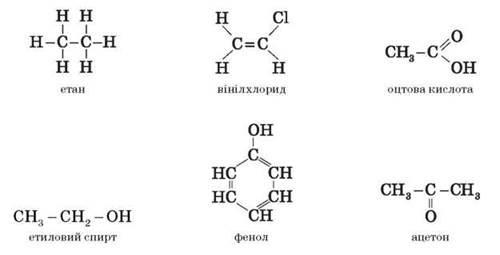 V. Підбиття підсумків урокуОбговорення результатів уроку — дебати• У чому полягає умовність терміна «органічна хімія»?• Роздивіться предмети, що знаходяться на вашому столі. Які з них виготовлено з органічних матеріалів?• Які особливості органічних речовин сприяли виділенню органічної хімії в окремий розділ науки?• Подумайте! У деяких підручниках з хімії відомості про органічні сполуки входять до розділу про елементи IV групи періодичної системи. Наскільки правомірно таке розташування матеріалу? Обґрунтуйте «за» і «проти».• Які речовини називаються органічними?• Подумайте! Обґрунтуйте аргументи «за» і «проти» такого визначення з погляду хіміків, біологів, істориків.• Як визначити приналежність речовини до органічних сполук?• Подумайте! Наведіть факти, що свідчать про матеріальну єдність органічних і неорганічних речовин.VI. Домашнє завданняОпрацювати матеріал параграфа, відповісти на запитання до нього, виконати вправи, дописати порівняльну характеристику. Творче завдання. Подумайте! Обґрунтуйте аргументи «за» і «проти» розвитку сучасного органічного синтезу з погляду зростання потреб людства й законів екології.Критерій порівнянняНеорганічні речовиниОрганічні речовиниЯкісний складБудь-які елементи періодичної системиУсі сполуки містять С і Н, у багатьох містяться О, S, N, Р та ін.Валентність елементівРізна, може бути змінноюПостійна: С — IV, H — І, O — II, Hal — ІВиди зв’язківУсі типи зв’язку: ковалентний полярний і неполярний, йонний, металевийПереважно ковалентний полярний і неполярний типи зв’язкуБудова речовиниАтомна, молекулярна, йоннаПереважно молекулярнаКількість сполукСотні тисячБлизько 30 мільйонів і постійно збільшуєтьсяТермостійкістьРізнаПереважно низька, за 300400 °С — розкладаютьсяКритерій порівнянняНеорганічні речовиниОрганічні речовиниЯкісний складВалентність елементівВиди зв’язківКристалічні граткиКількість сполукТермостійкість